Villavicencio, _____________________________Señores: Dirección de Centro de Recursos para el Aprendizaje y la Investigación – CRAI Dirección de Investigación e Innovación Universidad Santo Tomás Sede de Villavicencio. Estimados Señores: Yo / Nosotros, _________________________________________identificado (s) con _____________________ No. ____________________ de ______________________ autor (es) del recurso: ____________________________________, presentado en el año _________, autorizamos la publicación y difusión del recurso en el Repositorio Institucional de la Universidad Santo Tomás, de acuerdo con los siguientes criterios:El presente recurso está bajo el dominio Creative Commons  __________________________________________________________________________ Se dará crédito y reconocimiento de autoría en cada una de sus publicaciones. Se declara que la presente obra es de autoría propia, original y producto de un trabajo investigativo o académico que no presenta impedimento en el uso del recurso. Acepto la responsabilidad ante cualquier acción de plagio y otra clase de reclamación que al respecto pudiera sobrevenir. Autorizo a que la publicación quede de acceso abierto sin generar ningún tipo de pago o regalías. El recurso presentado para difusión en el Repositorio Institucional no está generando regalías, por lo que se puede publicar de acceso abierto. Los usuarios pueden consultar el contenido de este recurso a través del Catálogo en línea de la Biblioteca y el Repositorio Institucional Porticus en la página web de la biblioteca, así como en las redes de información del país y del exterior, con las cuales tenga convenio la Universidad Santo Tomás. Se permite la consulta, reproducción parcial, total o cambio de formato con fines de conservación, a los usuarios interesados en el contenido de este recurso, para todos los usos que tengan finalidad académica y educativa, siempre citando y referenciando la correspondiente fuente que dé crédito de la autoría del recurso. De conformidad con lo establecido en el artículo 30 de la Ley 23 de 1982 y el artículo 11 de la Decisión Andina 351 de 1993, “el autor tiene el derecho inalienable, inembargable, imprescriptible e irrenunciable, de: a.  conservar la obra inédita o divulgarla; b. reivindicar la paternidad de la obra en cualquier momento; y, c.  oponerse a toda deformación, mutilación o modificación que atente contra el decoro de la obra o la reputación del autor”. Cordialmente, Firma _______________________________________                    Firma ___________________________________________ Tipo de documento y Número. C.C / No._________________         Tipo de documento y Número. C.C / No.________________ Correo Electrónico:                                                                             Correo Electrónico: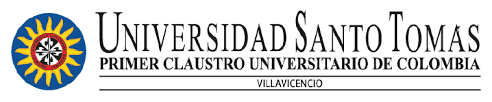 FORMATO LICENCIA USO DE OBRA USTAFORMATO LICENCIA USO DE OBRA USTACódigo: IN-VI-F-33 Versión:01 Emisión: 18/12/2019 Página 1 de 1